NEWS RELEASE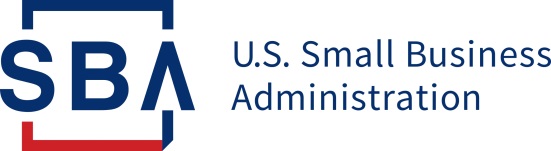 Disaster Field Operations Center East Release Date: Aug.14, 2018	Contact: Michael Lampton (404) 331-0333        Michael.Lampton@sba.govRelease Number: 18- 489, NC 15646	Follow us on Twitter, Facebook, Blogs & InstagramSBA Economic Injury Disaster Loans Available in North Carolina Following Secretary of Agriculture Disaster Declaration for Flooding From Tropical Storm Alberto ATLANTA - The U.S. Small Business Administration announced today that Economic Injury Disaster Loans are available to small businesses, small agricultural cooperatives, small businesses engaged in aquaculture and private nonprofit organizations located in North Carolina as a result of flooding from tropical storm Alberto that began on May 15, 2018.The loans are available in the following counties: Buncombe, Haywood, Henderson, Jackson, Madison McDowell, Polk, Rutherford, Transylvania and Yancey in North Carolina.“When the Secretary of Agriculture issues a disaster declaration to help farmers recover from damages and losses to crops, the Small Business Administration issues a declaration to eligible entities, affected by the same disaster,” said Kem Fleming, director of SBA’s Field Operations Center East. Under this declaration, the SBA’s Economic Injury Disaster Loan program is available to eligible 
farm-related and nonfarm-related entities that suffered financial losses as a direct result of this disaster.  With the exception of aquaculture enterprises, SBA cannot provide disaster loans to agricultural producers, farmers and ranchers.The loan amount can be up to $2 million with interest rates of 2.5 percent for private nonprofit organizations of all sizes and 3.61 percent for small businesses, with terms up to 30 years.  The SBA determines eligibility based on the size of the applicant, type of activity and its financial resources.  Loan amounts and terms are set by the SBA and are based on each applicant’s financial condition.  These working capital loans may be used to pay fixed debts, payroll, accounts payable, and other bills that could have been paid had the disaster not occurred.  The loans are not intended to replace lost sales or profits.Applicants may apply online using the Electronic Loan Application (ELA) via SBA’s secure website at DisasterLoan.sba.gov.Disaster loan information and application forms may also be obtained by calling the SBA’s Customer Service Center at 800-659-2955 (800-877-8339 for the deaf and hard-of-hearing) or by sending an email to disastercustomerservice@sba.gov.  Loan applications can be downloaded from www.sba.gov.
Completed applications should be mailed to: U.S. Small Business Administration, Processing and Disbursement Center, 14925 Kingsport Road, Fort Worth, TX 76155.Submit completed loan applications to SBA no later than April  8, 2019.###About the U.S. Small Business AdministrationThe U.S. Small Business Administration makes the American dream of business ownership a reality. As the only go-to resource and voice for small businesses backed by the strength of the federal government, the SBA empowers entrepreneurs and small business owners with the resources and support they need to start, grow or expand their businesses, or recover from a declared disaster. It delivers services through an extensive network of SBA field offices and partnerships with public and private organizations. To learn more, visit www.sba.gov.